SERVIÇO  PÚBLICO FEDERAL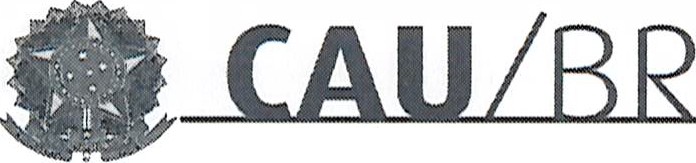 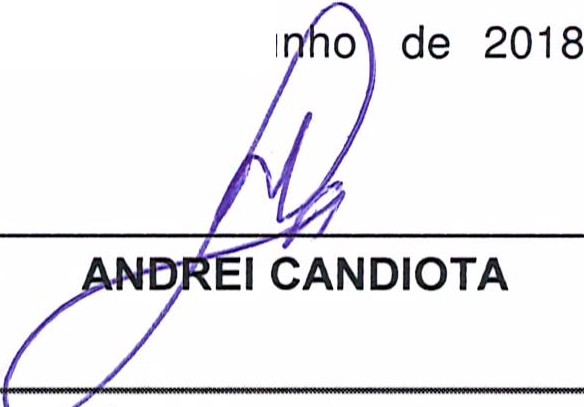 Conselho de Ar quitetura e Urbanismo do BrasilGerênci a GeralPortaria Gerência Geral nº 54 , de 28 de junho de 2018Promove substituição temporária no Quadro de Pessoal Efetivo do CAU/BR, e dá outras providências.O Gerente Geral do Conselho de Arquitetura e Urbanismo do Brasil (CAU/BR), no uso das atribuições que lhe confere a Portaria PRES nº 55, de 21 de fevereiro de 2014, atendendo ao disposto na Portaria Normativa nº 33, de 17 de abril de 2015, combinada  com a Portaria Normativa nº 48, de 11 de agosto de 2016, e tendo em vista o contido no Memo. CAU/BR nº341/2018-GERAD de 28 de junho de 2018 e tendo em vista a Portaria Presidencial nº 207, de 31 de outubro de 2017.RESOLVE:Art. 1º. Promover a seguinte substituição temporária no Quadro de Pessoal Efetivo do CAU/BR:SUBSTITUÍDO:SUBSTITUTO:Art. 2º. Esta Portaria entra em vigor nesta data.Brasília,  28  de	jus tor Com erc, i aI su·I ($($), Q1,1c;1,dra Z, Bl o,co    - Ed. S,em, Do, u ada, $ala 401 a 409 l CE 7(U00·902  BrJisi li,a/ Of I Tiel efoni  : ((ww,v.caubr.,gov.br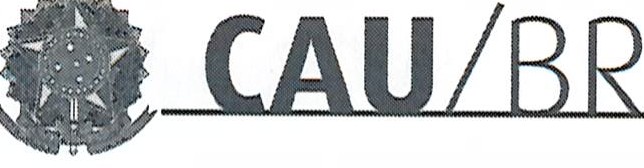 Prezado Senhor,Para os fins da Portaria Normativa CAU/BR nº 33, de 17 de abril de 2015, combinada com a Portaria Normativa CAU/BR nº 48, de 11 de agosto de 2016, informo o seguinte afastamento e a substituição de pessoal a serviço da Gerência Administrativa:	Neste período a colaboradora Elane Coelho Lima fará a substituição cumulativa desempenhando as atividades do emprego de provimento efetivo originário relacionado às atividades da Gerência Adm inistrativa.Por fi m, ressalta-se que a referida substituição atende também aos requisitos do artigo 2°, parágrafo único, da Portaria Normativa nº 33, de 17 de abril de 2015.Respeitosamente,Ciente: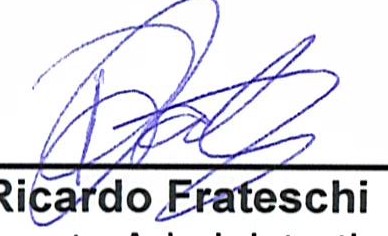 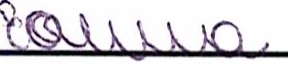 setor Comercial sul (ses), Quadra 2, Bloco e - Ed. Serra Dourada, salas 401 a 409 I CEP: 70.300-902 Brasília/DF I Telefone: (61) 3204-9500www.caubr.gov.brNome:	Matheus MorenoNome:	Matheus MorenoNome:	Matheus MorenoNome:	Matheus MorenoNome:	Matheus MorenoEmprego:	Profissional de Suporte Técnico - Ocupação: Assistente AdministrativoEmprego:	Profissional de Suporte Técnico - Ocupação: Assistente AdministrativoEmprego:	Profissional de Suporte Técnico - Ocupação: Assistente AdministrativoEmprego:	Profissional de Suporte Técnico - Ocupação: Assistente AdministrativoEmprego:	Profissional de Suporte Técnico - Ocupação: Assistente AdministrativoLotação: Gerência AdministrativaLotação: Gerência AdministrativaLotação: Gerência AdministrativaLotação: Gerência AdministrativaLotação: Gerência AdministrativaSalário: R$ 4.280,61Salário: R$ 4.280,61Salário: R$ 4.280,61Salário: R$ 4.280,61Salário: R$ 4.280,61Período de afastamento:02/07/2018a19/07/2018VNome:	Elane Coelho LimaNome:	Elane Coelho LimaNome:	Elane Coelho LimaNome:	Elane Coelho LimaEmprego:	Profissional de Suporte Técnico - Ocupação: Assistente AdministrativoEmprego:	Profissional de Suporte Técnico - Ocupação: Assistente AdministrativoEmprego:	Profissional de Suporte Técnico - Ocupação: Assistente AdministrativoEmprego:	Profissional de Suporte Técnico - Ocupação: Assistente AdministrativoLotação: Gerência AdministrativaLotação: Gerência AdministrativaLotação: Gerência AdministrativaLotação: Gerência AdministrativaSalário: R$ 4.280,61Salário: R$ 4.280,61Salário: R$ 4.280,61Salário: R$ 4.280,61Período de substituição:02/07/2018a 05/07/2018 e09/07/2018 a 19/07/2018Remuneração por substituição:Remuneração por substituição:Remuneração por substituição:Remuneração por substituição:[ x] Gratificação de 30% (trinta por cento) do salário base do substituído(Portaria Normativa nº 48, de 11/08/2016, art. 3º e Portaria Normativa nº 33,  de  17/04/2015, art. 3°, inciso 1).[ x] Gratificação de 30% (trinta por cento) do salário base do substituído(Portaria Normativa nº 48, de 11/08/2016, art. 3º e Portaria Normativa nº 33,  de  17/04/2015, art. 3°, inciso 1).[ x] Gratificação de 30% (trinta por cento) do salário base do substituído(Portaria Normativa nº 48, de 11/08/2016, art. 3º e Portaria Normativa nº 33,  de  17/04/2015, art. 3°, inciso 1).[ x] Gratificação de 30% (trinta por cento) do salário base do substituído(Portaria Normativa nº 48, de 11/08/2016, art. 3º e Portaria Normativa nº 33,  de  17/04/2015, art. 3°, inciso 1).[ ] Remuneração correspondente ao emprego objeto da substituição(Portaria Normativa nº 48, de 11/08/2016, art. 3º e Portaria Normativa nº 33, de 17/04/2015, art. 3°, inciso li).[ ] Remuneração correspondente ao emprego objeto da substituição(Portaria Normativa nº 48, de 11/08/2016, art. 3º e Portaria Normativa nº 33, de 17/04/2015, art. 3°, inciso li).[ ] Remuneração correspondente ao emprego objeto da substituição(Portaria Normativa nº 48, de 11/08/2016, art. 3º e Portaria Normativa nº 33, de 17/04/2015, art. 3°, inciso li).[ ] Remuneração correspondente ao emprego objeto da substituição(Portaria Normativa nº 48, de 11/08/2016, art. 3º e Portaria Normativa nº 33, de 17/04/2015, art. 3°, inciso li).Substituído: Matheus Moreno Fernandes BarbosaEmprego: Profissional de Suporte Técnico - PST / Ocupação: Assistente AdministrativaLotação: Gerência AdministrativaSalário: R$ 4.280,61Motivo: FériasPeríodo: 18 (dezoito) dias1º Período: 02/07/2018 a 05/07/2018 (4 dias)2° Período: 09/07/2018/ a 19/07/2018 (11 dias)Substituto: Elane Coelho LimaEmprego: Profissional de Suporte Técnico - PST / Ocupação: Assistente Administrat ivoLotação: Gerência Administrativa